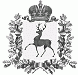 АДМИНИСТРАЦИЯ ШАРАНГСКОГО МУНИЦИПАЛЬНОГО РАЙОНАНИЖЕГОРОДСКОЙ ОБЛАСТИПОСТАНОВЛЕНИЕот 30.10.2018	N 544О внесении изменений в постановление администрации Шарангского района от 20.12.2010 № 144 «О межведомственной районной комиссии по борьбе с хищениями лесных ресурсов и незаконным оборотом лесных материалов»В связи с кадровыми изменениями, в соответствии с Уставом Шарангского муниципального района администрация Шарангского муниципального района п о с т а н о в л я е т:1. Внести в постановление администрации Шарангского района от 20.12.2010 № 144 «О межведомственной районной комиссии по борьбе с хищениями лесных ресурсов и незаконным оборотом лесных материалов» (далее - Постановление) следующие изменения:1.1. Утвердить межведомственную районную комиссию по борьбе с хищениями лесных ресурсов и незаконным оборотом лесных материалов в новом составе, изложив Приложение 1 к Постановлению в прилагаемой редакции.2. Контроль за исполнением настоящего постановления возложить на заместителя главы администрации, заведующую отделом экономики и имущественных отношений, председателя комиссии Медведеву А.В.Глава администрации	О.Л.ЗыковЕфремова Е.А.2-17-07Зав. орг.- прав. отделомПриложениек постановлению администрацииШарангского муниципального района от 30.10.2018 г. № 544«Приложение 1 к постановлению администрации Шарангского районаот 20.12.2010 № 144СОСТАВмежведомственной районной комиссии по борьбе с хищениямилесных ресурсов и незаконным оборотом лесных материаловЧлены комиссии:»Медведева Алла Вячеславовна -заместитель главы администрации, заведующая отделом экономики и имущественных отношений, председатель комиссии Ефремова Елена Алексеевна-ведущий специалист отдела экономики и имущественных отношений администрации, секретарь комиссииКуимов Александр Константинович-руководитель Шарангского районного лесничества (по согласованию)Мосунов Юрий Юрьевич-начальник ОП (дислокация пгт Шаранга) МО МВД России «Уренский» (по согласованию);Долгополов Андрей Васильевич-заместитель руководителя Шарангского районного лесничества (по согласованию)Саркисова Татьяна Владимировна-заведующая организационно-правовым отделом администрацииЕрмолин Сергей Иванович-индивидуальный предприниматель (по согласованию)